Утренник«Встреча Нового года»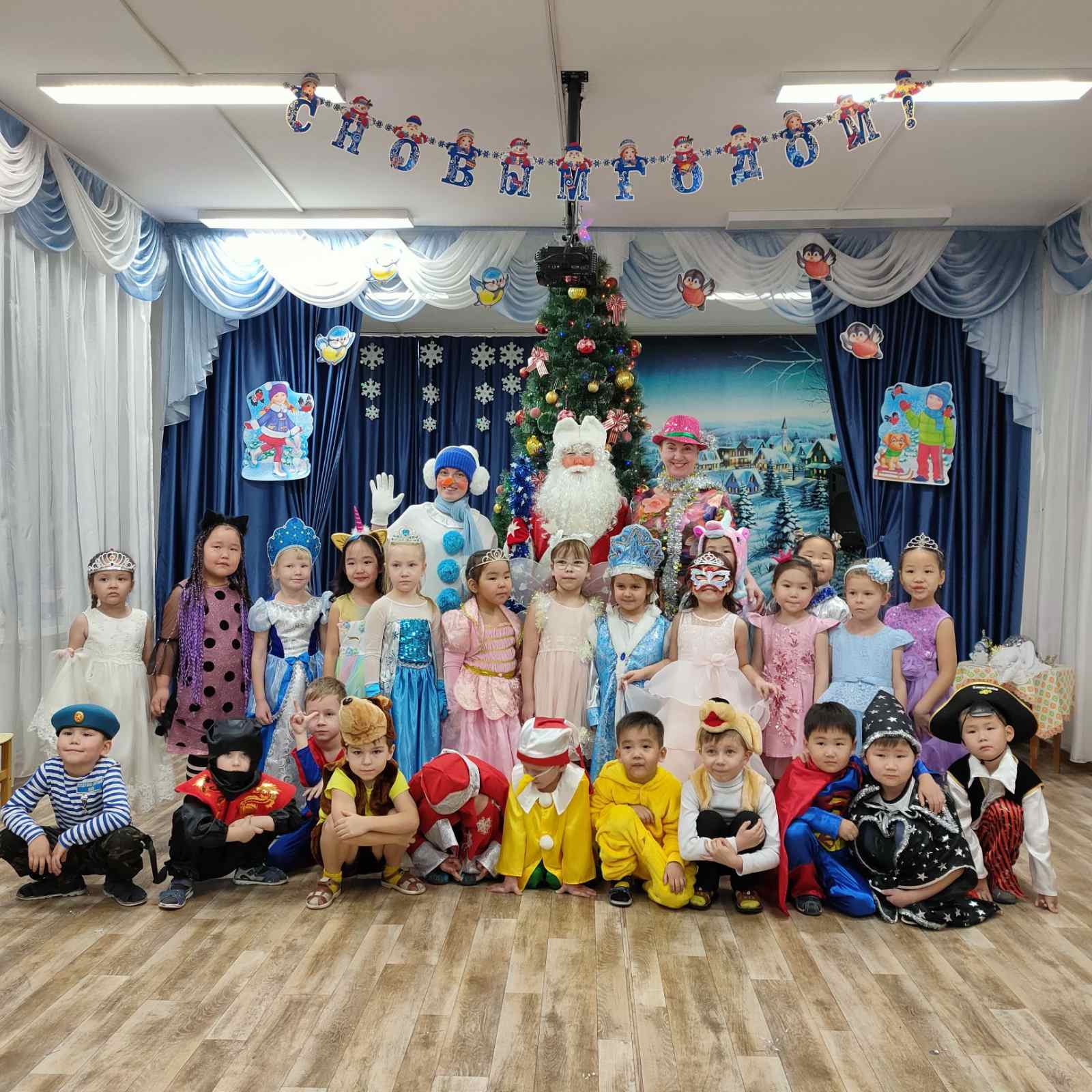 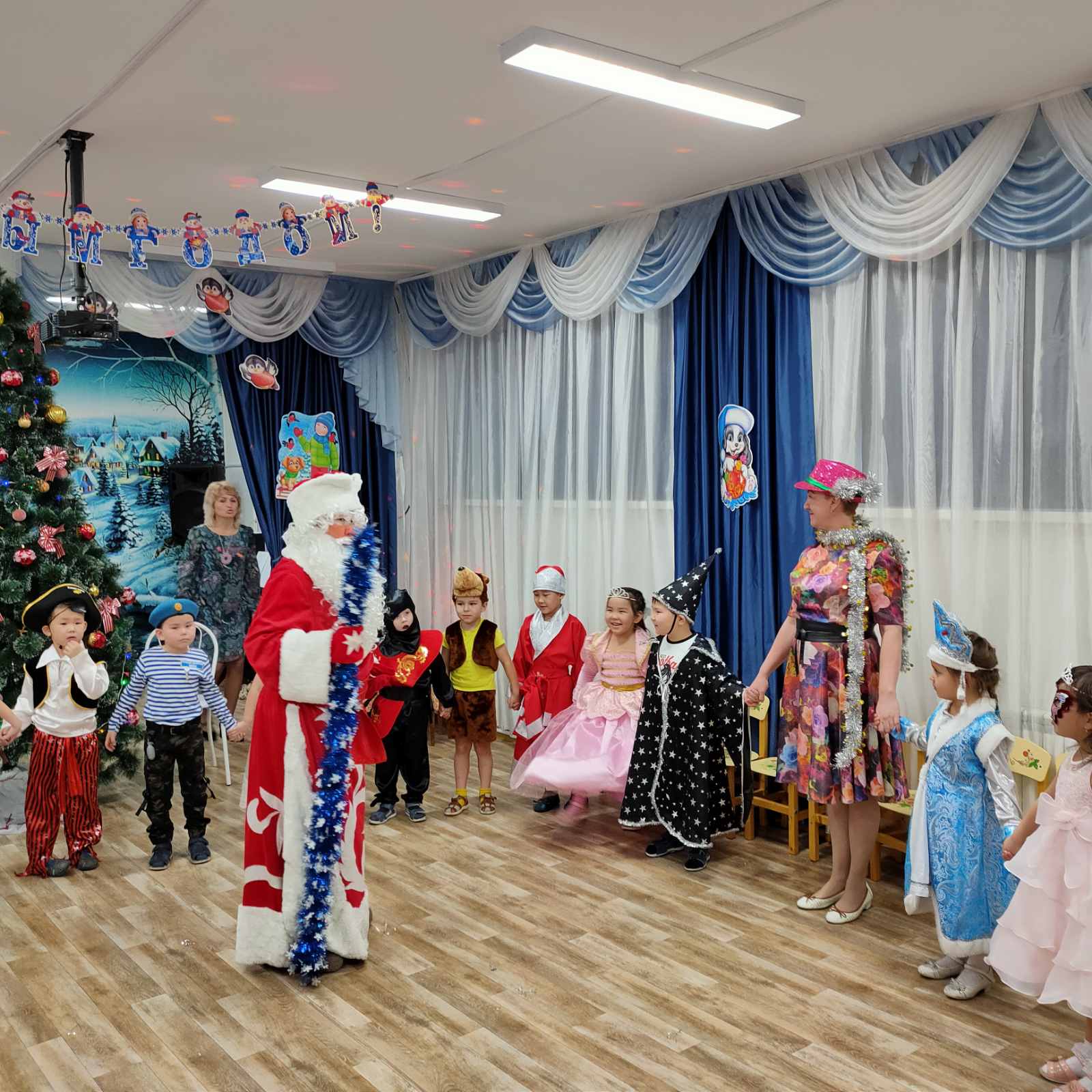 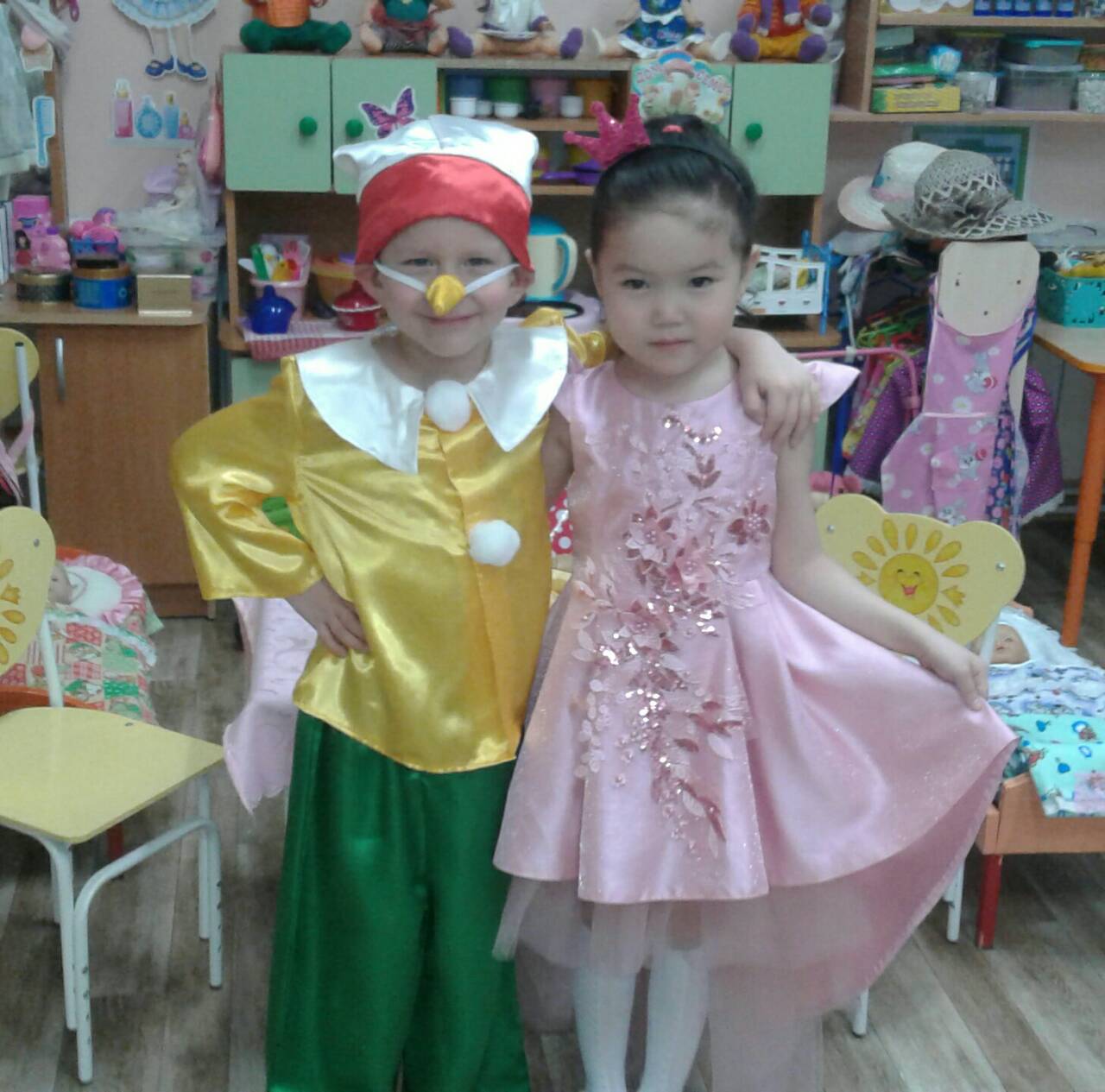 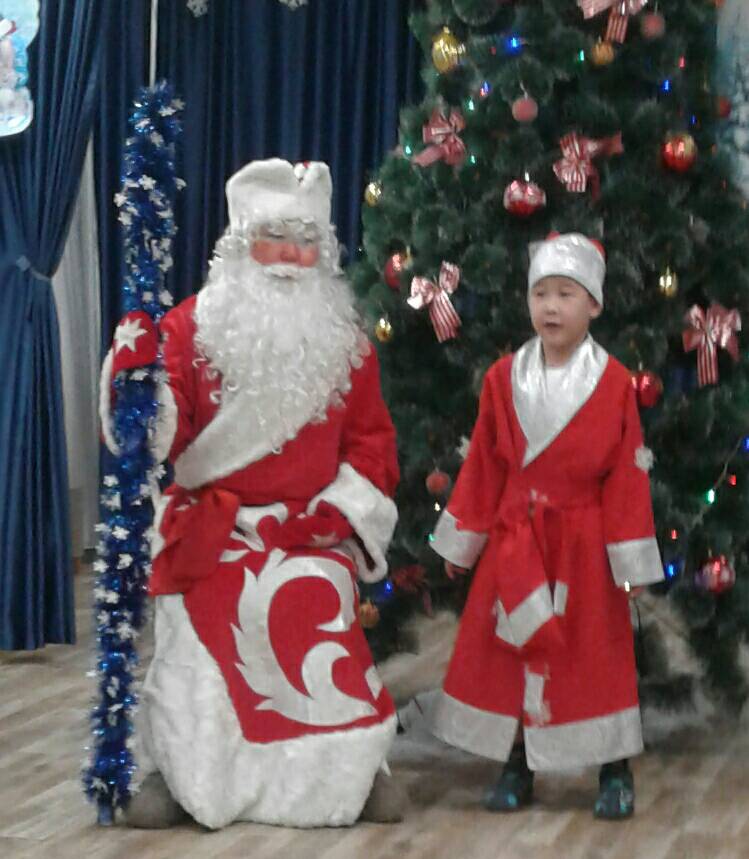 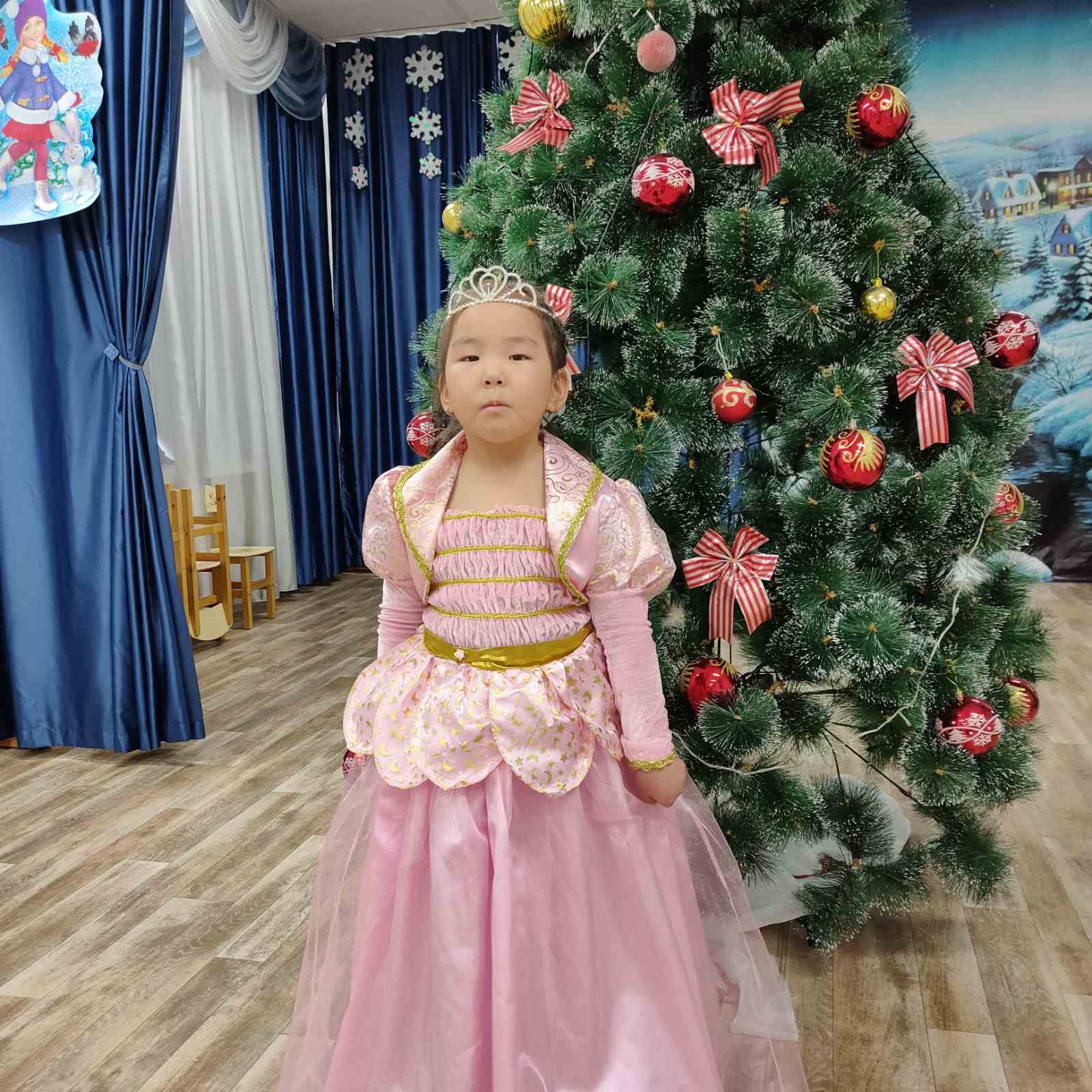 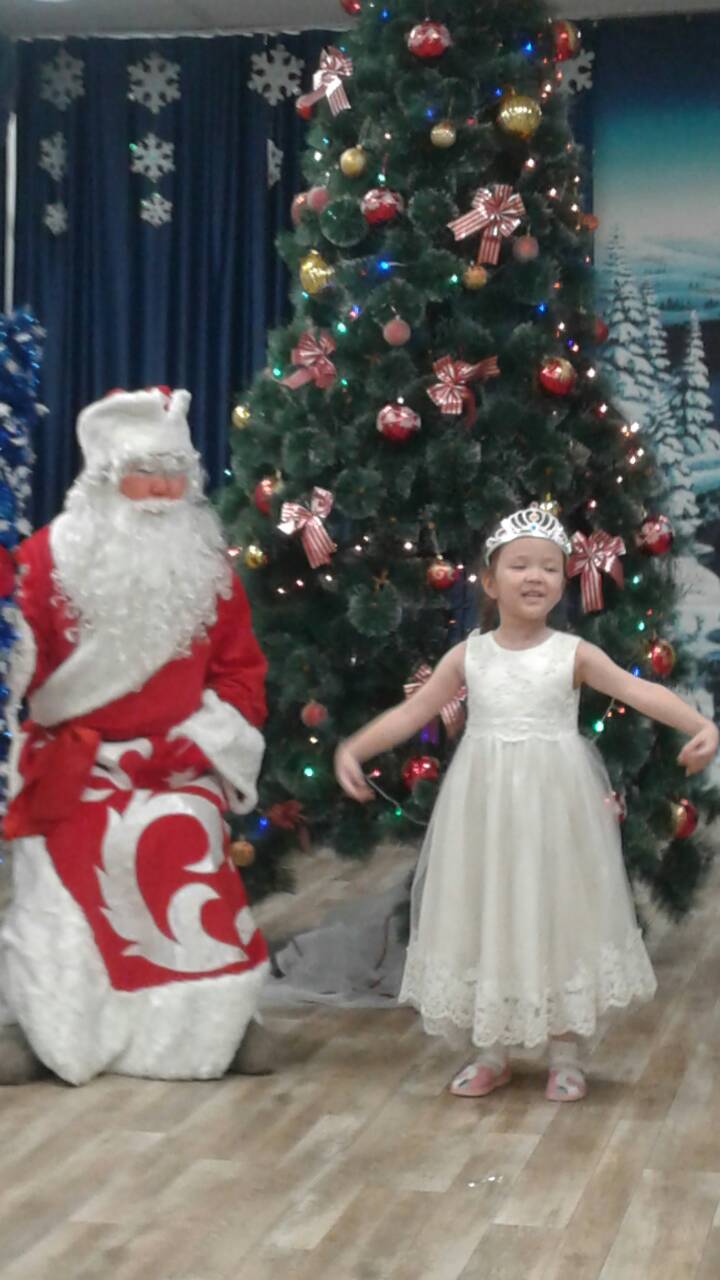 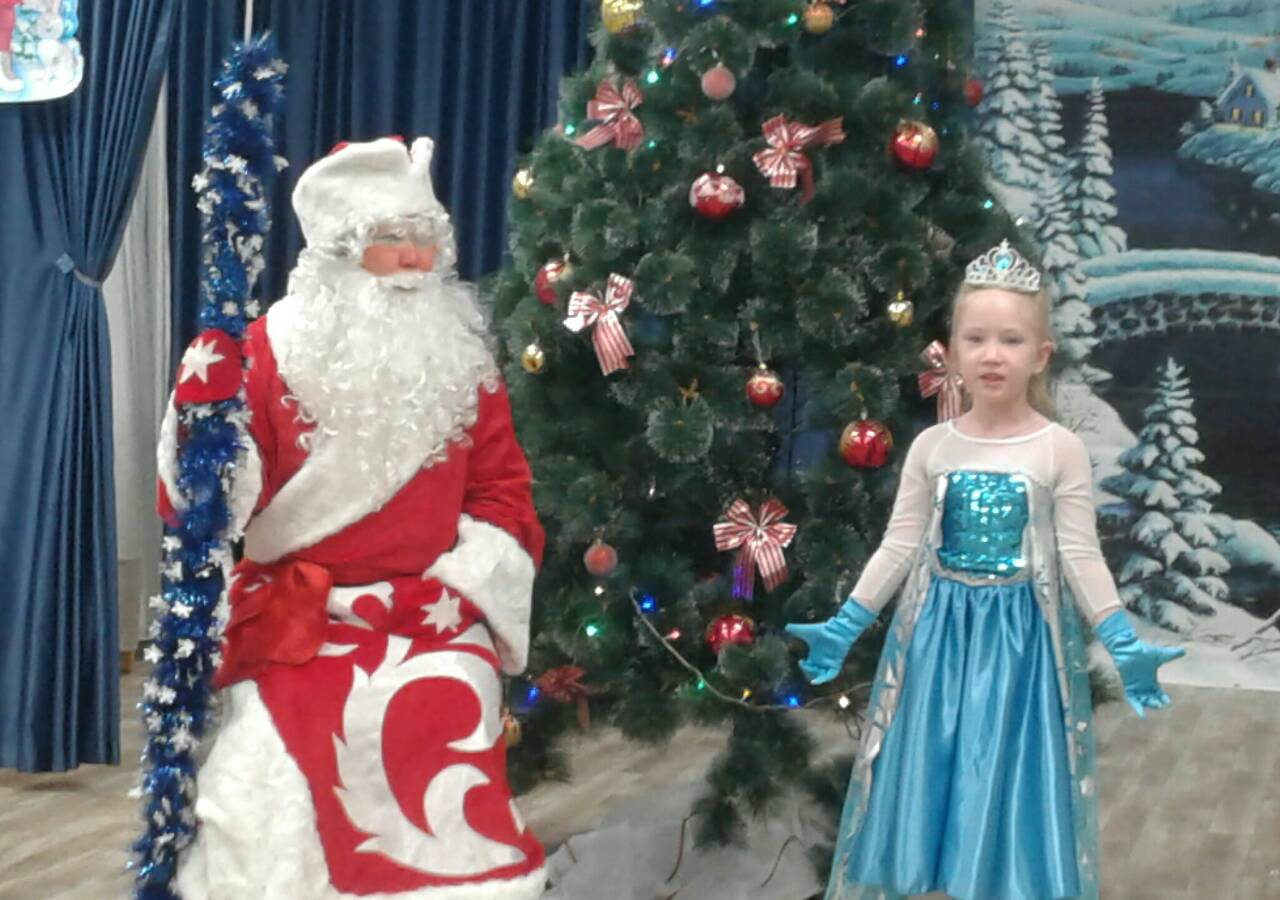 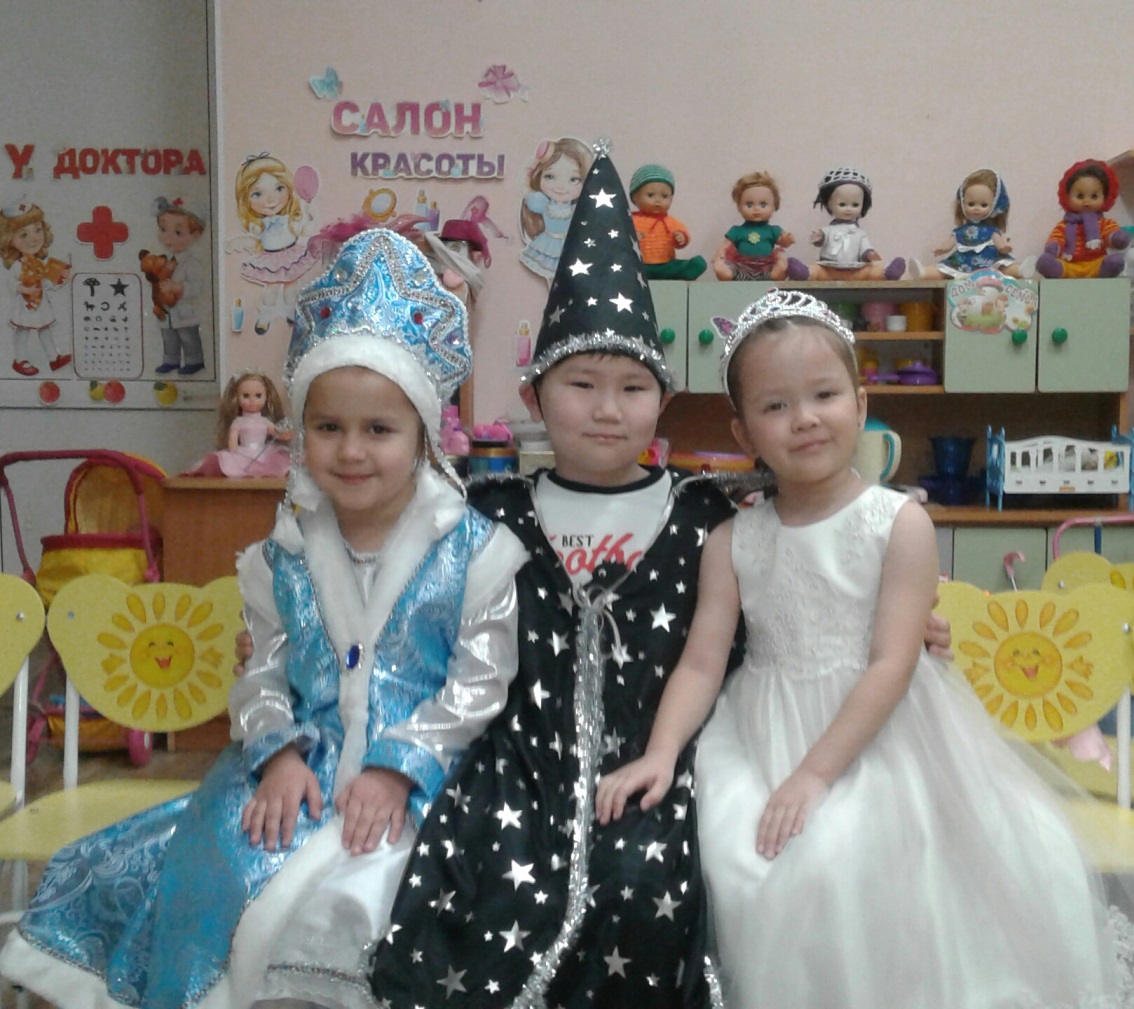 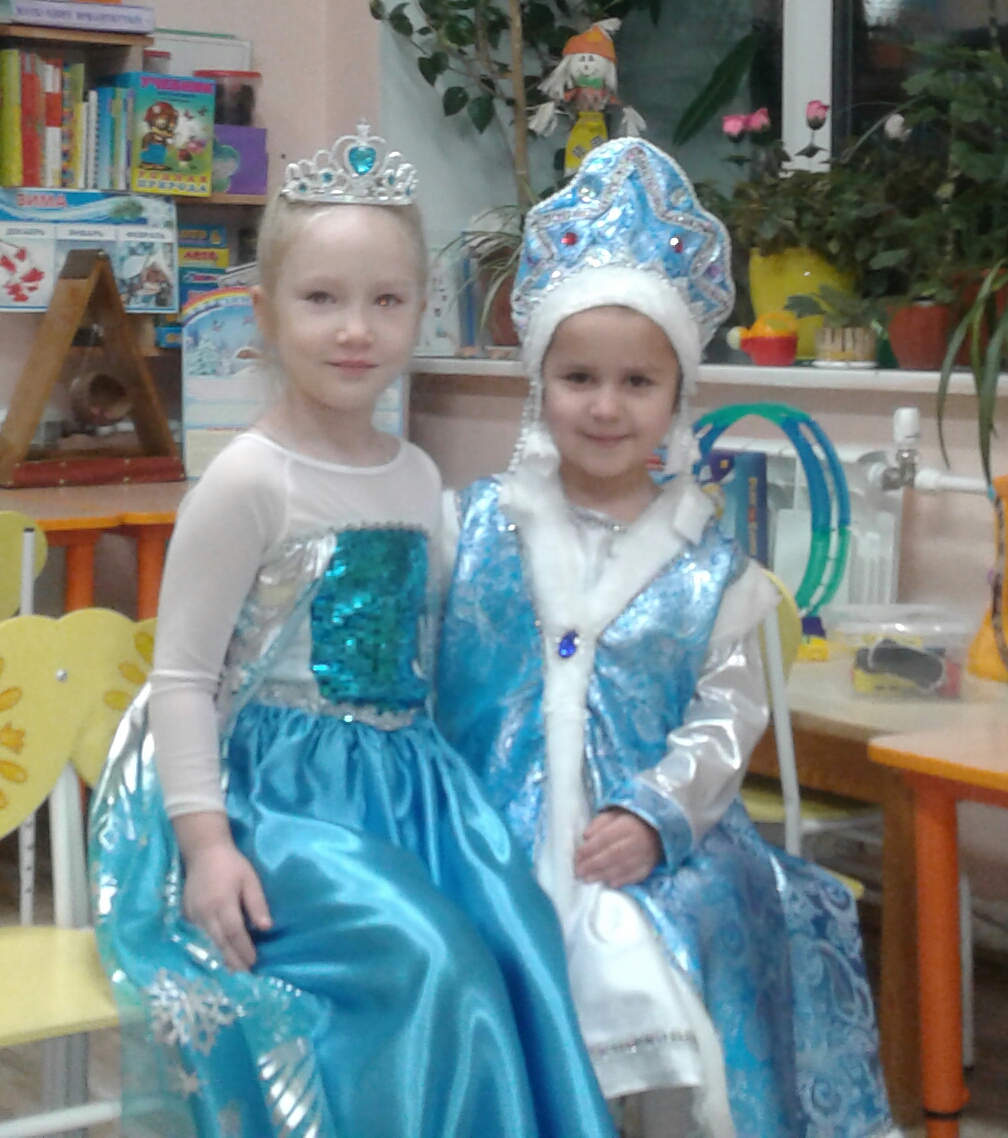 